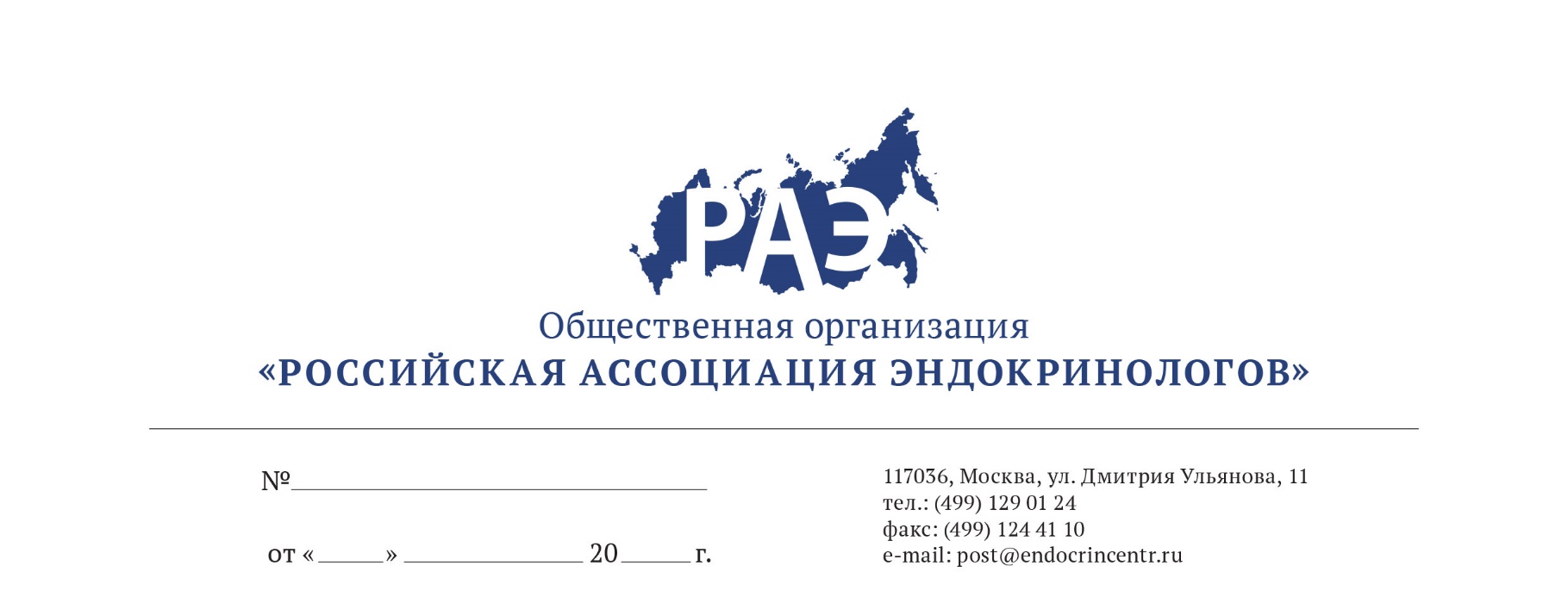 ОПИСАНИЕ программы и информация о лекторахНаучно-практическая школа «Первичный гиперпаратиреоз: дифференциальная диагностика, выбор тактики лечения. Российский регистр пациентов с первичным гиперпаратиреозом»10 сентября 2019 г.1. 15:30-16:15Лекция Новая парадигма первичного гиперпаратиреоза. Современная тактика ведения пациента. 1. 15:30-16:15д.м.н., проф. Мокрышева Наталья Георгиевна2.16:15-16:45Лекция с разбором клинических случаевДифференциальный диагноз первичного и вторичного гиперпаратиреоза. к.м.н. Мирная Светлана Сергеевна16:45-17:00ПЕРЕРЫВ3.17:00- 17:30 Лекция с разбором клинических случаев. Топическая диагностика образований околощитовидных желез при первичном гиперпаратиреозе.3.17:00- 17:30 Крупинова Юлия Александровна  4.17:30- 18:00 Лекция Хирургическая тактика при первичном гиперпаратиреозек.м.н., Ким Илья Викторович5.18:00-18:15Дискуссия